Események, liturgikus programokEseménynaptár02.27. hétfő	17.00 Elsőáldozók 02.27. hétfő	19.30 Idősebb házasok csoportja02.28. kedd	10.00 Baba-mama kör03.01. szerda	19.00 Kóruspróba03.02. csütörtök	19.00 Szentségimádás03.03. péntek	17.45 Keresztút (Karitász) 03.03. péntek	19.00 Virrasztás03.06. hétfő	17.00 Felsősök03.06. hétfő	18.30 Ifi falka találkozó03.07. kedd	10.00 Baba-mama kör03.08. szerda	19.00 Kóruspróba03.09. csütörtök	19.00 Ismerkedés a Bibliával03.10. péntek	17.45 Keresztút (Férfikör) 03.10. péntek	19.00 Virrasztás Szentmisék, liturgikus templomi események Vasárnap: 8.45 Szentháromság tiszteletére                     10.00 + Pál                      18.30 + Zsófia Hétfő:          7.00 + Ilona temetés után Kedd:         18.30 + Júlia és István  Szerda:        7.00 + Miklós Csütörtök: 18.30 + Róza, Lajos   Péntek:      17.45  Keresztút (Karitász)                      18.30 + Karolin és József  Szombat:   18.30 + keresztszülők  Temetések: 02.22. 9.45 Újköztemető, szóró/ Fenyvesi László                        03.03. 9.00 Kispest/ Erdei Benjaminné   HirdetésekNagyböjt időszaka: Hamvazószerdán és nagypénteken szigorú böjtöt tartunk. Nagyböjt péntekein kötelező a hústól való megtartóztatás. Péntekenként 17.45-től keresztutat végzünk. Gyónási lehetőség: Kedd, csütörtök szombat 17.30-18.15Vasárnap 8.00-8.30; 17.45-18.15Vagy előre megbeszélt időpontban. +++++Templomunk Szent István kórusa szeretettel hív tagjai közé jó hallású, énekelni szerető nőket és férfiakat. A kottaolvasás nem feltétel!+++++Március 18-án, szombaton 9 órától lelki napot tartunk Dobszay Benedek ferences vezetésével, melyet 12 órakor szentmisével zárunk. Közben általános iskolások számára gyerek foglakozás lesz. +++++A Karitász Csoport, kapcsolódva az országos akcióhoz, tartós élelmiszer gyűjtést szervez március 6. hétfőtől - 12. vasárnapig. Az élelmiszereket hétköznap iroda időben lehet leadni. Adományainkkal a plébánia rászorulóit segítjük! Gondolatok a mai naphozFelfedezni és legyőzni a Kísértőt„A nagyböjti aszkézis olyan erőfeszítés, amelyet mindig a kegyelem ihletett, hogy legyőzzük hitünk gyengeségeit, és ellenállásunkat Jézus keresztútjának követésében.” (Ferenc pápa) A nagyböjt ideje kegyelmi időszak. Azzal, hogy böjtre hív, tudatosabb életre hív. Ebben az évben arra hívlak, hogy együtt fedezzük fel, hogyan lehetek az Atya akaratában a helyemen, és ezzel együtt hogyan tudok aktívan jót tenni.   Nagyböjti utunk évről évre Jézus megkísértésének elbeszélésével kezdődik. Ismételten szembesülhetünk megkísértett létünkkel. Fedezzük fel, ma hogyan jelentkezik életünkben a csábító! A kényelmességemben. Mindig így szoktuk. Elővesszük az időszaknak megfelelő magatartásformát, ahogy a sekrestyében a nagyböjti kellékeket. Ezért érdemes meggondolni: idén mit lenne jó megtennem? Hogyan tudok kilépni a hétköznapok világából 1-1 órára, akár naponta is. Miben kellene megerősítenem az Istennel való kapcsolatomat? Kivel kellene rendeznem emberi viszonyaimat? A kísértő csendben sugdos. Úgyse sikerül. A másik majd visszautasít. Nincs is igénye arra, hogy rendezzük a dolgainkat. A minket körülvevő világ, amely nem tud mit kezdeni a húsvét ünnepével, a nagyböjtöt sem érti. Minket viszont arra hív Jézus, hogy legyünk jellé a világban! Csendesen, mégis tudatosan mutassuk fel a keresztet, és rajta keresztül a feltámadott Üdvözítőt! Fülöp Ákos plébánosA rákosfalvai plébánia hírlevele belső használatra.Számlaszámunk: CIB bankműködés (egyházi adó): 11100104-19819019- 36000001Felelős kiadó Fülöp Ákos plébános„hogy életünk legyen és bőségben legyen”Nagyböjt 1. vasárnapja                      2023. február 26.  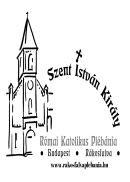 „Ha kiált hozzám, megszabadítom, és dicsőséget szerzek neki, hosszú élettel áldom meg.” (Zsolt 90, 15-16) Rákosfalvai Szent István Király Plébánia1144 Budapest, Álmos vezér tér 1. : 363-5976Honlap: rakosfalvaplebania.huEmail: iroda@rakosfalvaplebania.huLevelezőlista: rakosfalva@groups.ioPlébános: Fülöp ÁkosSzentmisék általános rendje:  vasárnap:   8.45; 10.00; 18.30hétköznap: hétfő, szerda 7.00,                      kedd, csütörtök, péntek, szombat 18.30Irodai ügyelet: hétfő – szerda – péntek: 16.00-17.30                            kedd – csütörtök: 9.00-12.00Olvasmány: Ter 2, 7-9;3, 1-7a A kísértés alapmozzanata: rosszat akar neked az Isten. Szentlecke: Róm 5, 12-19 Jézus Krisztus irgalmából nyert ajándék kiárad sokakra. Evangélium: Mt 4, 1-11Uradat, Istenedet imádd, és csak neki szolgálj! 